Государственное бюджетное общеобразовательное учреждение  общеобразовательное учреждение«Средняя общеобразовательная школа №1 г. Нарьян-Мара»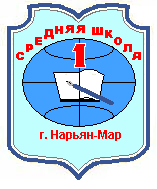 Программа«Уроки правил дорожного движения»                                                             Сроки реализации – ежегодноПрограммадеятельности педагогического коллектива по  предупреждению  детского дорожно-транспортного травматизма и пропаганде ПДД«Уроки правил дорожного движения»Введение.Программа рассчитана на 10 занятий в год  в классах с 1 по 9 (классные часы, уроки ОБЖ), 10 занятий в 10-11 классахРеализуется принцип системного подхода к решению проблемы профилактики  дорожно-транспортного травматизмаII. Направления ПрограммыСовместная работа с ГИБДДСодержание программы  занятий «Уроки ПДД»План работы отряда ЮДДМетодическая работаСовместная работа с ГИБДДСодержание Программы занятий «Уроки правил дорожного движения»1 класс (10 занятий)2 класс3 класс4 класс5 класс6  класс7  класс8 класс9 класс10-11 классФорму проведения занятия выбирает педагог: практикум, классный час-лекция, семинар, игра, презентация и т.д.План работы отряда ЮИД (Юные инспектора дороги) составляется на каждый год штабом отряда.Методическая работа.ЭТАПЫ И СРОКИ РЕАЛИЗАЦИИ ПРОГРАММЫ.КАДРОВОЕ ОБЕСПЕЧЕНИЕ ПРОГРАММЫ.Ястрикова О.А., заместитель директора по ВРтел. 8-81853-4-56-14 Наименование ПрограммыУроки правил дорожного движенияОснование для разработки ПРОГРАММЫВ условиях все более интенсивного дорожного движения  в г. Нарьян-Маре увеличивается число дорожно-транспортных происшествий с участием несовершеннолетних.  Основными причинами их  зачастую являются недисциплинированность учащихся, несоблюдение правил дорожного движения. Безопасность от дорожных происшествий детям Нарьян-Мара сегодня не гарантирована и по следующей причине: отсутствие  тротуаров в некоторых районах города, недисциплинированность водителей, недостаточное количество светофоров.  Из этого следует, что детям самим следует позаботиться о собственной безопасности. Данная программа  должна помочь им в этом - научить юных пешеходов азбуке дороги, привить им навыки безопасного поведения на улицах.Ответственные за реализацию ПРОГРАММЫКабинет воспитательной работы,классные руководителиЦельСоздание условий для формирования у школьников навыков соблюдения ПДД, сохранение жизни и здоровья детей;  воспитание ученика, знающего и соблюдающего  ПДДЗадачиОрганизация деятельности по выявлению, предупреждению и устранению причин ДТП с участием детей и подростков.Закрепление знаний  ПДД учащимися школы.Создание методической копилки инноваций педагогов школы, разработка методических рекомендаций для проведения классных часов и занятий по ПДД.Создание отряда ЮИДД, привлечение школьников к участию в пропаганде среди сверстников правил безопасного поведения на улицах и дорогах.Сроки реализации программыОдин годЕжегодноПеречень разделов программыВведениеОбоснование необходимости принятия программы.Направления программы.Этапы и сроки реализации программы.Ожидаемые результаты.Кадровое обеспечение программыКлассные руководители, преподаватель ОБЖ,  библиотекарь школы, заместитель директора по ВР, педагог-организаторКонтроль реализации ПрограммыКонтроль осуществляется один раз в четверть в соответствии с планом уроков ПДД  (проверка журналов; проведение диагностических работ по теории ПДД; анализ сводок ГИБДД по случаям ДДТТ).Ожидаемые результатыСокращение количества ДТП с участием обучающихся МОУ «СОШ №1».Повышение уровня теоретических знаний по ПДД (100 % выполнение программных требований).Освещение результатов деятельности в школьных СМИ (Радио «Импульс», газета «Пурга», постоянно действующий уголок безопасности дорожного движения)МероприятияОтветственныеСовместное проведение праздника «Посвящение в пешеходы»Педагог-организаторУчителя первых классовСотрудники ГИБДДСохранить традицию проведения Дня ГИБДД в школе 1 раз в четверть4 встречи, кабинет воспитательной работыПрактиковать проведение автобусных экскурсий для детей начальной школы  «Твоя дорога, ученик!»Кабинет воспитательной работы, ГИБДДУчастие в ежегодной  игре «ПДД – для всех»2-8 классыУчастие в  ежегодном конкурсе  «Безопасное колесо»Педагог-организаторЗнакомство с особенностями микрорайона, в котором находится школа.Первоклассник – ПЕШЕХОД. Другие участники дорожного движения. Составление маршрутного листа «Школа – дом»Изучение понятий «тротуар», «проезжая часть улицы», «перекресток», «обочина». Места, где можно и нельзя играть, кататься на велосипеде, роликовых коньках, самокатных средствах, санкахПешеходный переход. Правила перехода улицы.Твой друг - светофорСамые-самые нужные знакиКто расскажет, кто покажет? Практическое занятие «Мой путь в школу»«Гололёд, туман и дождь –
Пешеход, внимание умножь!Машину сразу остановить нельзя!
Хорошо запомните это, друзья!О правилах дорожного движенияОзнакомление с правилами пользования общественным транспортом и правилами поведения в нем.Ролевая игра  «Чему ты научился за год»Повторение правил безопасного поведения на улицах и дорогах, изученных в 1-м классе.Повторение сигналов светофора, значений знаков регулировщика.Поведение пешехода на загородной дороге (путь в лес с классом, с родителями)Викторина «Знаешь ли ты правила дорожного движения»Правила поведения на дороге в условиях экстремальных погодных условий»Причины травматизма детей на дорогах нашего городаЕщё раз о знаках дорожного движенияО правилах дорожного движения – инспектор ГИБДДТест «Правила дорожного движения»Ролевая игра  «Чему ты научился за год»Повторение правил безопасного поведения на улицах и дорогах, изученных  во 2-м классе.Профилактика детского дорожно-транспортного травматизма.Углубление знаний о понятиях «перекрестки», «дорожная разметка»Видимость в зоне переходаРасширение знаний о правилах перехода улицы (дороги) при высадке из транспортных средств.Правила поведения на дороге в условиях экстремальных погодных условий» - закреплениеПродолжение знакомства с дорожными знаками и их группами.Воспитание навыков сознательного, дисциплинированного поведения на улице, дороге, в общественном транспорте – задача пешехода .О правилах дорожного движения – инспектор ГИБДДТест «Правила дорожного движения»Ролевая игра  «Чему ты научился за год»Повторение правил безопасного поведения на улицах и дорогах, изученных  в 3-м классе.Безопасность на дорогах зависит только от тебя! Ответственность за соблюдение ПДД.Отряды юных инспекторов движения.Велосипедист – водитель транспортного средстваОпасные места вокруг школы, дома, в микрорайоне, на улицах и дорогах;Типичные ошибки поведения в дорожной среде, приводящие к несчастным случаям и авариям;Экскурсия «Знатоки дорог»О правилах дорожного движения – инспектор ГИБДДТест «Правила дорожного движения»Контрольная работа (тест) по итогам работы над пропагандой ПДД в начальной школеИгра по станциям «Всё о ПДД». Улицы и движение в нашем городеУлицы и движение в нашем городе Дорожные знаки и дополнительные средства информации. Места, где можно и нельзя играть, кататься на велосипеде, роликовых коньках, самокатных средствах, санкахДорожные знаки и дополнительные средства информации Перекрёстки и их видыПравила пользования транспортомОсновные термины и понятия по ПДДОт бытовой привычки к трагедии на дорогеПравила поведения в условиях большого города (перед летними каникулами)О правилах дорожного движения – инспектор ГИБДДПравила оказания первой медицинской помощи при ДТП (кровотечения)Контрольная работа (тест)Основные причины ДТПЕщё раз о том, где и как переходить улицуЗнаки для пешеходов и для водителей (углубление знаний)Движение транспортных средствДополнительные требования к управлению велосипедомЮный инспектор движения имеет правоОказание первой доврачебной помощи при ДТП (переломы и другие виды травм)О правилах дорожного движения – инспектор ГИБДДКультура поведения в транспорте и ответственность за нарушение ПДДКонтрольная работа (тест)Как мы знаем ПДД. Наш город  – сложная система движенияДорожные «ловушки»Поведение очевидцев и участников ДТПСигналы регулировщикаПравила перевозки пассажиров-детейПравила перевозки пассажиров на мотоцикле и мотороллереУстройство велосипеда, его снаряжение и техническое обслуживаниеДвижение велосипедистов группами. ВелоэстафетаПричины ДТП в нашем городе.Зачёт по теме «Правила дорожного движения»Повторение изученного ранее. История дорожных знаков.Разметка проезжей части улиц и дорог.Движение пешеходов индивидуально, группами и в колоннах.Дорожная этика.Назначение номерных опознавательных знаков и надписей на транспортных средствах.Остановочный путь автомобиля.Оказание первой доврачебной помощи при черепно-мозговых травмах, полученных в ДТП.Велосипед и мопед как транспортные средстваО правилах дороги -= инспектор ГИБДД.Тестирование по итогам учебного курса.Повторение изученного ранее. Ответственность за нарушение ПДД.Меры, принимаемые по обеспечению безопасности дорожного движения.Правила дорожного движения и история их создания.Перевозка грузов.Движение в условиях экстремальных погодных условий.Соблюдая правила дорожного движения, ты не подвергаешь опасности жизнь водителя.Административные и уголовные нарушения ПДД.Решение тестовых задач.Сочинение-миниатюра «Зачем нужны правила дорожного движения»Итоговая контрольная работа на знание правил ПДД.Повторение изученного ранее. Ответственность за нарушение ПДД.Если ты хочешь стать водителем…Регулирование движения. Сигналы регулировщика.Причины ДТП в городе. Мероприятия, проводимые по их предупреждению.Участие в работе лекторских групп по воспитанию юных пешеходов.Правила пользования железнодорожным и воздушным транспортом.От грамотного пешехода к грамотному водителюСеминар «Как оградить детей от опасности на дороге?»Инструктивно-методическое итоговое занятиеКонкурс знатоков правил дорожного движения «Зелёный огонёк»№п/пМероприятияОтветственныеСрокиЗаседание методического объединения классных руководителей по ознакомлению с содержанием программы на год. Решение организационных вопросов, связанных с ведением учёта занятий.КВР, заместитель директора по ВРМай - сентябрьВстреча  классных руководителей с сотрудниками ГИБДД. Статистика ДТП с участием детей. Причины детского травматизма на дорогахКВРПервая неделя октябряСоздание методической копилки для проведения занятий по ПДД с включением материалов КВР и из опыта работы классных руководителей. Объявление акции «Плюс ОДИН» (каждый – по одному сценарию занятия)В течение годаПроведение педагогических консультаций для родителейПервая четвертьОсновные мероприятияПРОГРАММЫСРОКИ реализацииОжидаемые результатыНачальный этап (организационный)СентябрьСоставление планов работыФормирование отряда юных инспекторов  дорогиМинимальное обеспечение материально-технической базы: плакаты, рисункиПосвящение первоклассников в пешеходыПроведение родительских собраний по пропаганде ПДДПрактический этап реализации ПРОГРАММЫКонец сентября - мартПроведение занятий  «Уроки правил ПДД» с использование интерактивной доски, презентацийНаполняемость методической базыКачественное участие в региональных конкурсахОбобщающий (заключительный этап)Апрель-майВысокий процент качества выполнения итоговых работ (тесты, викторины, зачёты)Корректировка цели и задач ПРОГРАММЫ на следующий учебный год с учётом опыта текущего годаКадровый составФункциональные обязанностиДиректор МОУ «СОШ №1»Осуществляет общее руководство реализацией данной программыЗаместитель директора, курирующий работу классных руководителей в области ПДДПланирование,  контроль и организация работы по профилактике детского дорожно-транспортного травматизма в соответствии с целью и задачами Программы  «Уроки правил дорожного движения»Проведение  общешкольных родительских собраний по профилактике дорожно-транспортного травматизма;Педагог-организаторПроведение массовых общешкольных акций, праздниковБиблиотекарь школыОбеспечивает подборку методической литературы по пропаганде ПДД среди учащихся, организует работу передвижных книжных выставокПроводит викторины на знание ПДДКлассный руководитель Планирует и проводит уроки ПДД в классеОбеспечивает информирование родителей через родительские собранияДобивается того, чтобы ученики класса знали и соблюдали правила дорожного движенияПреподаватель ОБЖ Планирует совместно с классным руководителем и выносит часть занятий на урок ОБЖ (по согласованию) 